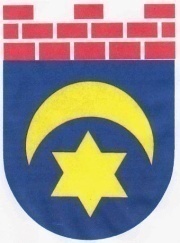 KARTA INFORMACYJNAURZĄD MIEJSKI W LEŚNEJKARTA INFORMACYJNAURZĄD MIEJSKI W LEŚNEJOkreślenie sprawy                                                                                                    Zameldowanie na pobyt czasowy trwający ponad 3 miesiące                                                                                                     Zameldowanie na pobyt czasowy trwający ponad 3 miesiące Miejsce załatwieniaUrząd Miejski w Leśnejul. Rynek 1959-820 LeśnaUrząd Miejski w Leśnejul. Rynek 1959-820 LeśnaSprawę załatwia i udziela wyjaśnieńZofia Witekpokój nr 4 (parter)tel. 757211239 wew.38Zofia Witekpokój nr 4 (parter)tel. 757211239 wew.38Wymagane dokumenty- dowód osobisty, a osoba niepełnoletnia nie posiadająca dowodu osobistego przedstawia odpis skrócony aktu urodzenia, cudzoziemiec – kartę pobytu 
- dokumenty dotyczące stanu prawnego lokalu oraz dowód osobisty najemcy/właściciel- pełnomocnictwo- dowód osobisty, a osoba niepełnoletnia nie posiadająca dowodu osobistego przedstawia odpis skrócony aktu urodzenia, cudzoziemiec – kartę pobytu 
- dokumenty dotyczące stanu prawnego lokalu oraz dowód osobisty najemcy/właściciel- pełnomocnictwoDokumenty do pobrania                                                                                                         Zgłoszenie pobytu czasowego trwającego ponad 3 miesiące                                                                                                         Zgłoszenie pobytu czasowego trwającego ponad 3 miesiąceOpłatyBrakW przypadku,  kiedy zameldowania dokonuje pełnomocnik – opłata wynosi 17,00 zł.  za udzielone pełnomocnictwo. Uwaga: nie podlega opłacie skarbowej czynność złożenia dokumentu stwierdzającego udzielenie pełnomocnictwa małżonkowi, wstępnemu, zstępnemu lub rodzeństwu.BrakW przypadku,  kiedy zameldowania dokonuje pełnomocnik – opłata wynosi 17,00 zł.  za udzielone pełnomocnictwo. Uwaga: nie podlega opłacie skarbowej czynność złożenia dokumentu stwierdzającego udzielenie pełnomocnictwa małżonkowi, wstępnemu, zstępnemu lub rodzeństwu.Termin załatwienia sprawy                                                                                                        niezwłocznie                                                                                                        niezwłocznieTryb odwoławczy                                                                                                                    brak                                                                                                                    brakPodstawa prawna- Ustawa z dnia 10 kwietnia 1974 r. o ewidencji ludności                     i dowodach osobistych (tekst jednolity Dz. U. z 2006 r. nr 139, poz. 993 z późn. zm.).
- Rozporządzenie Ministra Spraw Wewnętrznych
 i Administracji z dnia 19 grudnia 2012 r. w sprawie zgłaszania i przyjmowania danych niezbędnych do zameldowania 
i wymeldowania oraz prowadzenia ewidencji ludności i ewidencji wydanych  i unieważnionych dowodów osobistych (Dz. U. z 2012 r., poz.1475).                                                                                                        -Ustawa z dnia 14 czerwca 1960 r. –Kodeks postępowania administracyjnego (tekst jedn. Dz. U. z 2013 r., poz. 267).                         -Ustawa z dnia 16 listopada 2006 r. o opłacie skarbowej (tekst jedn. Dz. U. z 2012 r., poz. 1282).  - Ustawa z dnia 10 kwietnia 1974 r. o ewidencji ludności                     i dowodach osobistych (tekst jednolity Dz. U. z 2006 r. nr 139, poz. 993 z późn. zm.).
- Rozporządzenie Ministra Spraw Wewnętrznych
 i Administracji z dnia 19 grudnia 2012 r. w sprawie zgłaszania i przyjmowania danych niezbędnych do zameldowania 
i wymeldowania oraz prowadzenia ewidencji ludności i ewidencji wydanych  i unieważnionych dowodów osobistych (Dz. U. z 2012 r., poz.1475).                                                                                                        -Ustawa z dnia 14 czerwca 1960 r. –Kodeks postępowania administracyjnego (tekst jedn. Dz. U. z 2013 r., poz. 267).                         -Ustawa z dnia 16 listopada 2006 r. o opłacie skarbowej (tekst jedn. Dz. U. z 2012 r., poz. 1282).  Informacje dodatkowe- Obowiązku meldunkowego należy dokonać w obecności najemcy/właściciela lokalu.
- Dokumentem potwierdzającym tytuł prawny do lokalu jest: umowa cywilno – prawna; akt notarialny; wypis z księgi wieczystej; decyzja administracyjna; orzeczenie sądu lub inny dokument poświadczający tytuł prawny do lokalu. 
- Za osobę niepełnoletnią obowiązek meldunkowy wykonuje opiekun prawny.                                                                                           -Forma załatwienia sprawy -  pisemna.- Obowiązku meldunkowego należy dokonać w obecności najemcy/właściciela lokalu.
- Dokumentem potwierdzającym tytuł prawny do lokalu jest: umowa cywilno – prawna; akt notarialny; wypis z księgi wieczystej; decyzja administracyjna; orzeczenie sądu lub inny dokument poświadczający tytuł prawny do lokalu. 
- Za osobę niepełnoletnią obowiązek meldunkowy wykonuje opiekun prawny.                                                                                           -Forma załatwienia sprawy -  pisemna.Przygotował(a)Data:Zatwierdził(a)Data: